特定非営利活動法人　高槻の高齢社会をよくする会第 14回 定 期 総 会 議 案 書∮日時 :　２０１６年５月２８日(土)　午後２時～４時∮場所 : つどいの家「はむろ」        　　 　　(℡　072-696-8420)   議  案　　　第1号議案　　2015年度活動報告・・・・・・・・  2　　　第2号議案　　2015年度決算報告・・・・・・・・  7　　　第3号議案　　2015年度会計監査報告・・・・・・ 10　　　第4号議案　  2016年度活動方針案・・・・・・・ 11第5号議案　  2016年度予算案・・・・・・・・・ 12第6号議案　　その他　 総会に続いて、松浦祥子さんによる笑顔あふれる楽しいクラシックのソロライブがあります。日本やドイツ歌曲、イギリス民謡、ミュージカルから歌謡曲、アニメソングまで軽快なお話を挟んでのコンサートが好評。お楽しみに。２０１５年度　活動報告Ⅰ・高槻の高齢社会をよくする会[運営委員会］　　毎月第3土曜日午前に開催しました(8月のみ休み)。理事会の方針に基づいて、18名の委員により年間の諸行事を企画し、実施しました。お便りの編集、発送もしました［総会・理事会］5月23日(土)午後、つどいの家「はむろ」で総会開催。43名出席(会員数243名中委任状130名)。議長に吉田真理子さん、書記に石田千賀子さん、吉田和子さんが選ばれ、予定どおり議案の審議と理事・監事の改選を行いました。 出席者が少しづつ増えて活気ある総会になりました。総会後は、久しぶりに野中みさえさんによる迫力ある「パラグアイハープ」を楽しみました。演奏後はデニッシュパン、コーヒーとおしゃべりで盛り上がりました。   理事会は2回開催しました。［井戸端会］　塚原ブロック　　塚原集会所　 毎月第2火曜日13:30～15:30　  担当 吉田和子　   色々な手芸をしながらおしゃべりを楽しんでいます。参加者約10名　南平台ブロック 南平台集会所　毎月第3金曜日13:30～15:30　　担当 山本洋子　   新聞記事からの話題をきっかけにしておしゃべりで盛り上がり、軽い体操　　 とウクレレ伴奏で色々な歌を楽しんでいます。参加者8～12名。［行事報告　原則第３土曜日午後］　　毎月第３土曜日の運営委員会に続いて、会員の交流をより深めるために午後に行事を企画しました。　場所 : つどいの家「はむろ」　時間 13:30～15:30　 6月20日　からだを動かして脳を活性化しよう　シナプソロジー輪になって座り、毎日行っている「はむろ」オリジナル体操から始めました。続いて松井史枝さん指導でシナプソロジーの説明(神経細胞のシナプスをつなぎ脳を活性化)の後、「右手でおじゃみを上に投げて受け止めながら、左手でタオルをぐるぐる回す」から始めたが、上手くいかずに笑ってごまかす人も。でもみんな真剣でとても楽しそうでした。参加者26名　11月21日　ふるさと高槻を知ろう　その1　高槻のいにしえ「今城塚古代歴史館から古代を探る」と題して、「大王の杜」でボランティアガイドをされている吉峯理さんが膨大な資料で分かりやすく話してくれました。旧石器時代から邪馬台国まで高槻で発掘された遺跡を紹介しつつ、日本の古代史に裏付けての説明で、長時間にも関わらずとても充実したひと時でした。参加者32名1月23日　よくする会祭り　11:30～14:00　　「鼓太舞」による和太鼓。演奏は獅子舞から始まりました。日本伝統の太鼓の響きは迫力があり、特に獅子に頭を噛んでもらう人が続出しました。ランチタイムは手作りの豚汁・サラダ・うどん餃子が好評。ケーキや巻きずし、コーヒーなどが振舞われました。また、最近の活動をパワーポイントで映写して、思い出話に花を咲かせました。参加者　52名  3月19日　　映画会「くちづけ」　知的障がいのある人たちの施設での出来事を中心に、生きる事の大変さとその理解の大切さに、涙・・笑い・・涙で好評でした。　参加者35名［ありんこの会］　　「ありんこの会」も発足4年になります。利用依頼件数も一段と多くなりました。利用内容も多種多様で私たちの手では無理な事がありお断りしたこともあります。今年度は大小合わせて90件位の依頼があり、世話役の仕事も大変になりましたが、幸い経理のベテランが仲間に入って頂き助かっています。　　仕事内容は庭木の手入れ、大工仕事、洋服直し、生ゴミ捨て、囲碁の相手、風呂掃除、窓拭き等も数件ありました。高齢化が進み、夫婦だけの生活者が多くなり、力仕事で困っておられると考えられます。一度相談してみてください。出来ないことがあっても相談に乗る事で互いに良い知恵も浮かぶかもしれません。［NPO協働フェスタ］9月12日　たかつきNPO協働フェスタに参加しました(生涯学習センター)。デイサービスの利用者さんが作成したちぎり絵「日本の風景　春夏秋冬」を飾り、参加者には真ん中のはむろの家の絵に「こんな高槻になってほしいな」をハート形の紙に書いて貼ってもらいました。一番多かったのが「公園を作って15名」で、続いて「安心して暮らせる街」「福祉施設を増やす」「バス経路を増やす」でした。クイズラリーに参加していたので小さい子供から老年の方まで40名の方が書いてくれました。たくさんのNPO団体が出展していて交流もできました。運営委員他15名参加。[福祉ステーション「えにし庵」への支援]塚原６丁目の「えにし庵」の庵主はよくする会初代代表の辻光文さんです。週2回（火・金）のコミュニティカフェをはじめ、コンサート、講演会、食事会、映画会など地域の居場所作りを始めています。「よくする会」の会員も運営委員やボランティアでたくさん参加しています。男性の利用者が多くなり、地域の男性の居場所づくりに一役買っています。［認知症を理解し地域で支える会への支援］　事務局を引き受けており、毎月第2土曜日の定例会と毎月第4火曜日の専門委員会に参加しました。大和証券福祉財団の助成金を頂き、認知症介護家族のための情報交流・相談会に3回、医療・介護関係者のための研修「高齢者ケアから見た医療と介護の連携の在り方」に1回、企画や実施に参加しました。［よくする会だより］　　　　　　　　　　　　　　　　　　担当　松井史枝　 他  第53号～第55号を発行して皆様にお届けしました。［ホームページ］　　アドレス http://www.hamuro.org　つどいの家「はむろ」で検索できます。　この総会報告はもちろん、各活動の詳しい報告が写真付きで見られます。「はむろ」やスタッフのブログ、お便り、はむろ通信、はむろ体操の紹介などあらゆる活動や報告を見る事ができます。このホームページをみて来所される方も増えてきました。是非一度ご覧ください。［2015年度　ご寄付者名(敬称略)］　和田泉、佐藤あさ子、岸本蘭子、柿原悦美、得居千絵、細川公子、副島康子、福井弘子、石井幸栄、芝野イツ子、三木和己、前田吟子、大沢正子、山本洋子、直田文子、井口美知、藤本茂子、竹永正智子、氏原ハツエ、島田久江、安福佳子、山田ます江、吉田和子、原茂太、森、その他匿名の方、何度も寄付された方、募金箱への寄付。物品の寄付を頂きました。また、多くの労力や時間など、大勢の方々の寄付行為により、「高槻の高齢社会をよくする会」の活動が支えられていることを、心より感謝申し上げます。Ⅱ・つどいの家「はむろ」［ボランティア］　　　　　　　　　　　　　　　　　　　担当　丸山けい子 他1名　2015年度もたくさんのボランティアさんに支えて頂き、1年を事故なく無事に終えることが出来ました。ボランティアさんが来て下さることで、スタッフにゆとりが出来、よりよい介護につながっていくと思っています。感謝申し上げます。新しいメンバーも増え、個人登録（月～金曜日のデイでのお手伝い、囲碁の相手、朗読等）21名、のべ649回。団体登録（演芸、詩吟、歌、楽器演奏、踊りなど）16組のべ96回と、たくさんの方々が来て下さいました。ボランティア交流会は2015年10月17日（土）に三波さん特製のおいしいカレーを頂き、満腹になったところで、太閤堂新玄　他2名の方に「講談」を語って頂きました。（参加人数　37名）☆木曜日のボランティアさんを募集しております。よろしくお願い致します。［街かどデイハウス］　　　　　　　　定員1日8名　　　担当　松井史枝　他2名　午前中の街かどデイハウスのメンバーだけで行うプログラムも定着し、プログラムの内容も皆さんに喜んで頂けるものを提供出来るようになってきたのではないかと思います。　できればもっと落ち着いて活動できる場所はないかと試行錯誤の結果、和室を使う事になりました。正座は難しいが小さな椅子でもあればと、ミニチエアーを6客購入し机の脚もかさあげし、独立したスペースでの活動ができるようになりました。今後よりいっそう皆さんに喜んでいただける活動になるようにしていきたいと思います。［通所介護(デイサービス)］　　　　定員1日16名　　　担当　山本美子　他10名　　ここ数年取り組んでいる、午前中の「体の体操」「頭の体操」「口の体操」は、益々利用者の皆様に浸透して、効果が表れていると思います。　　2015年度は、月2回のプログラムミーティングでの話し合いに力を入れました。季節を感じてもらう事、指先を使う事、ゲーム等しながら体全体を使う事、各演芸ボランティアさんをお招きし、楽しんで頂く事等、バランスの良いプログラムが組み立てられる様努力してきました。　　2016年度も、利用者さんの希望も取り入れながら、よりよいプログラムで皆さんが、楽しくいきいきと参加して頂けるデイサービスでありたいとスタッフ一同考えています。［訪問介護(ヘルパー派遣)］　　　　　　　　　　　　　　担当　黒栁秀子　他12名201６年度は「もし自分が介護を受けるならどんな介護を受けたいか」をテーマにしました。高齢になって自分の老いを自覚しだしたとき、急激な低下で無く、いろんな段階を経て、いかに在宅で安らかな最後を迎えていくかを勉強しました。１２月からはまだ１件ですが障害のサービスも始まりました。初めての分野ですので分からないことがたくさんありますが、がんばっていきたいと思っています。［たすきの会］　　　　　　　　　　　　　　　　　　　　　担当　黒栁秀子　他12名介護保険の枠を超える介護や通院介助などのヘルパーサービスを行っています。現在1５名ぐらいの利用者さんが、月に平均60件ほど利用されています。介護保険での生活支援の縛りもあり、たすきの会の利用は今後も増えていくと思われます。［居宅介護支援(ケアプランセンター)］　　　　　　　　　　担当　川島秀子　他4名今年度は管理者を含め5名のケアマネジャーでの支援活動になりました。ケアマネのジャー増員に伴い居宅支援依頼も大幅に増え、月平均90名前後の利用者数となり、新人の活躍の場も広がっています。昨今、利用者数が増える中、疾患の急激な悪化やご家庭の事情等での施設入所も増える傾向にありますが、支援終結時にはご本人、ご家族からケアマネジャーがそばに居ることで心強かったといったお言葉をいただいています。今後も研修や勉強会等を行い、スタッフの人権意識の向上に努め、ご利用者がその有する能力に応じて自立した日常生活が営めるよう、一同力を合わせて邁進していきたいと考えています。［スタッフ会議］　管理者ミーティング　　毎月第2木曜日　スタッフミーティング　毎月第4金曜日　デイサービス及び街かどデイハウス、居宅介護支援と事務のスタッフ、訪問介護の常勤者が参加。情報交 換や研修を行い、最終意思決定機関となっている。　ヘルパーミーティング　毎月第４木曜日。ケースカンファレンスや研修を随時実施。　通所ミーティング　　　随時　ケアマネ会議　　　　　毎月第1火曜日　ナースミーティング　　毎月第2火曜日　メニュー会議　　　　　「いきいき会」と年3回昼食メニューの検討その他、防火訓練（年2回）、プログラムミーティング、訪問ケースカンファレンス、送迎ミーティングなどを随時行った。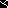 